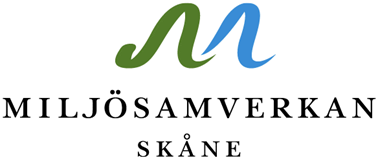 STÄDNINGSTÄDNINGSTÄDNINGKOMMENTARAVVIKELSE8.1 Finns någon städansvarig?Vikarie?8.2 Finns instruktioner om städmetoder och städkemikalier?8.3 Finns rutin för rengöring av silar?8.4 Töms bassängerna vid något tillfälle?8.5 Vilka rutiner finns för rengöring av bassänger?För utomhusbassänger ska skräp regelbundet samlas upp från bassängerna och det ska regelbundet städas runt bassängerna.
Bassänger ska bottensugas minst 2ggr/vecka men helst en gång per dygn.
I bassänger utan skvalprännor ska vattenlinjen runt om bassängkanterna rengöras frekvent från fettavlagringar och smuts.
Varannan till var tredje vecka ska bassängväggar under vattenytan rengöras. Små anläggningar kan minska intervallet något.Skalprännor ska rengöras varje vecka.Utjämningstankar ska rengöras minst två gånger per år.Bubbelpooler ska tömmas och rengöras en till två gånger i veckan men det behöver anpassas till belastningen. Spädning med minst 60 liter per badande är lämpligt. Flockningsmedel bör användas.8.6 Vilka rutiner finns för städning av bassänghall?Golv ska rengöras dagligen.Simdynor, bassängleksaker o.s.v. bör rengöras dagligen.

Golvbrunnar bör städas dagligen.Svårstädade zoner som trappor o.s.v. ska städas dagligen.Högt belägna ytor bör städas en gång om året.Armaturer? Ventilationsdon?8.7 Hur hanteras fekalier i vattnet?Bassängen ska utrymmas direkt.Fekalier ska avlägsnas så mycket som möjligt.Bassängbad med liten vattenvolym ska tömmas, rengöras och fyllas på med nytt vatten.Halten aktivt desinfektionsmedel ska höjas så fort som möjligt till minst det dubbla för at kompensera utsläppet. Chockklorering kan behöva göras. Den bundna halten klor ska ha börjat sjunka innan mängden tillsatt klor minskas.Extra backspolning av filtren och bottensugning kan behöva göras och cirkulationsflödet över filtren kan behöva ökas. När pH och den aktiva halten av klor är stabil och filtreringen fungerar normalt kan bassängen öppnas igen.8.8 Vilka rutiner finns för rengöring av bastun?Bastun bör städas när den är kall.

Golvet ska rengöras dagligen. 

Lavarna bör torkas dagligen med ett neutralt rengöringsmedel och fuktig trasa. Undvik att spola lavarna eftersom vattnet då rinner ned mellan springorna och tar med sig fett och smuts som sedan fastnar under lavarna.

Verksamheten får gärna sätta upp information om att 
gästerna bör sitta på handduk i bastun. Ventilationsdon.8.9 Är det rent i bassänghall?8.10 Är det rent i bassängen?Kontrollera vattenlinjen och skvalprännor8.11 Är det rent i omklädningsrum, toaletter och duschar?Golvet ska rengöras dagligen.

Golvbrunnar bör städas dagligen. 

Duschrum och toaletter ska städas dagligen och bör 
kontrolleras flera gånger dagligen, vid hög belastning kan det finnas behov av ytterligare städning.

Bänkar, hyllor, skåp och plana ytor bör rengöras dagligen.

Lysknappar, kranar, dörrhandag, skötbord, barnstolar ska rengöras dagligen.

Ventilationsdon.

Högt belägna ytor ska städas en gång om året.8.12 Förekommer mögel eller algpåväxt?Ska inte förekomma. Missfärgningar kan förekomma, verksamheten behöver visa att de har gjort vad de kan för att få bort detta.8.13 Synliga skador där smuts kan samlas?Behöver finnas en rutin för att hålla dessa ytor rena samt en underhållningsplan.8.14 Om det finns barnstolar i duschen, är dessa rengjorda?Bör finnas rutin för detta.8.15 Är det rent i bastun?Det är oftast mörkt i bastun och kan vara svårt att bedöma städning okulärt. Ta gärna med ficklampa till inspektionen.8.16 Kontroll av städutrymme.Bör vara rent. Golvförvaring bör undvikas samt förvaring av ovidkommande föremål.